OCCUPATIONAL EDUCATION DIVISIONPROGRAM DIRECTORS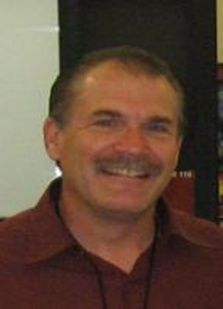 James CervenProgram Director:Administrative Justice Studies - 623.935.8924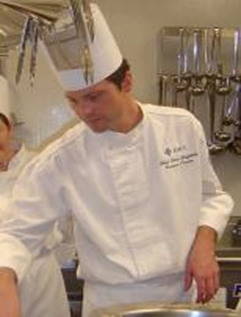 Steven GriffithsProgram Director:Culinary Institute - 623.935.8862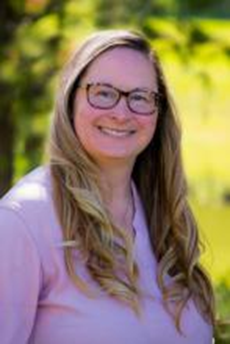 Amy HillProgram Director:Speech Language Pathology - 623.935.8853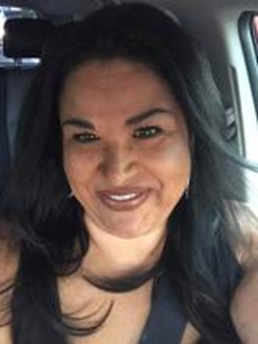 Rachel HolmesProgram Director:Teacher EducationInstitute - 623.935.8407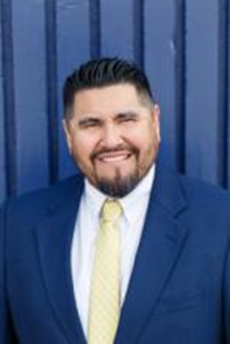 Mike PinedaProgram Director:Business Institute - 480.784.0597Image coming soonEnergy Institute:For more information please contact the Division Chair: Dr. Rachel Holmes